ANEXO V     (Vide Lei nº 14.178, de 2021)AUTORIZAÇÕES ESPECÍFICAS DE QUE TRATA O ART. 169, § 1 º, INCISO II, DA CONSTITUIÇÃO, E O ART. 110, INCISO IV, DA LDO-2021, RELATIVAS A DESPESAS DE PESSOAL E ENCARGOS SOCIAIS PARA 2021CRIAÇÃO E/OU PROVIMENTOS DE CARGOS E FUNÇÕES, exceto reposição (1):	R$ 1,00ALTERAÇÃO DE ESTRUTURA DE CARREIRAS E AUMENTO DE REMUNERAÇÃO:Para fins de reposição, considera-se exclusivamente o preenchimento de cargos  efetivos  e  cargos/funções  comissionadas  ocupadas  em março de 2019,  cujas despesas  compunham  a  base de  projeção  para  definição  dos  limites de  "Pessoal  e Encargos Sociais" para 2020 e que venham a vagar a posteriori , não gerando, impacto orçamentário. Neste contexto, excluem-se as vagas originadas de aposentadorias e falecimentos que acarretem pagamento de pensões, por se tratarem de mera  reclassificação orçamentária, ou seja, não geram economia em termos de impactos orçamentários.Refere-se a Projeto de Lei de criação do Tribunal Regional Federal da 6ª Região, com sede em Belo Horizonte e jurisdição no estado de Minas Gerais. A criação e o provimento não acarretarão impacto orçamentário, haja vista que serão provenientes de transformação de cargos existentes no âmbito da 1ª Região.Refere-se a Projeto  de Lei de ratificação da criação de cargos  e funções  comissionadas  efetivada por  ato administrativo,  cujas despesas  já vêm compondo  a folha de pagamento  do  Órgão ao  longo  dos  últimos  anos,  não  implicando  em acréscimos de despesas.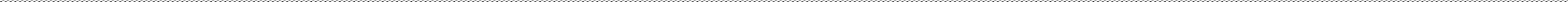 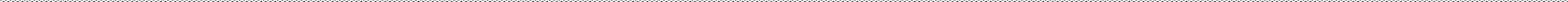 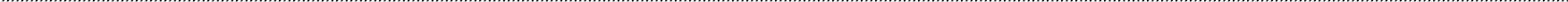 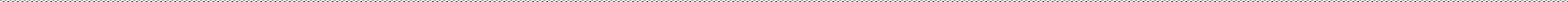 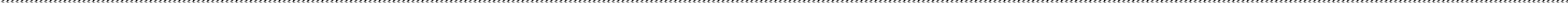 Conforme Manifestação nº 3891830 - DPGU/AJUR DPGU, de 20 de agosto de 2020.Refere-se às gratificações de que trata o inciso VI, do art. 109, do Projeto de Lei de Diretrizes Orçamentárias para 2021, PLDO-2021.Limite físico e financeiro destinado a provimentos de cargos efetivos que compõem o Banco de Professor-Equivalente  e o Quadro  de Referência dos  Cargos  de Técnico-Administrativos  em Educação,  nos  termos dos  Decretos nºs  7.232,  de  19  de julho de 2010; 7.311 e 7.312, ambos de 22 de setembro de 2010; 7.485, de 18 de maio de 2011 e 8.260, de 29 de maio de 2014.Detalhamento das programações orçamentárias em nível de Esfera/Unidade/Funcional Programática/Ação/SubtítuloDISCRIMINAÇÃOCRIAÇÃOPROVIMENTOPROVIMENTOPROVIMENTOPROVIMENTOPROVIMENTOPROVIMENTOPROVIMENTODISCRIMINAÇÃOCRIAÇÃOQTDEDESPESADESPESADESPESADESPESADESPESADESPESADISCRIMINAÇÃOCRIAÇÃOQTDENO EXERCÍCIO (7)NO EXERCÍCIO (7)NO EXERCÍCIO (7)ANUALIZADAANUALIZADAANUALIZADADISCRIMINAÇÃOCRIAÇÃOQTDEPRIMÁRIAFINANCEIRATOTALPRIMÁRIAFINANCEIRATOTAL1. Poder Legislativo-14025.218.4441.633.86426.852.30845.202.6512.918.74748.121.3981.1. Câmara dos Deputados-7011.256.726777.27512.034.00123.051.2161.554.55024.605.7661.1.1. Cargos e funções vagos-7011.256.726777.27512.034.00123.051.2161.554.55024.605.7661.2. Senado Federal-409.433.794523.4719.957.26512.878.984697.96113.576.9451.2.1. Cargos e funções vagos-409.433.794523.4719.957.26512.878.984697.96113.576.9451.3. Tribunal de Contas da União-304.527.924333.1184.861.0429.272.451666.2369.938.6871.3.1. Cargos e funções vagos-304.527.924333.1184.861.0429.272.451666.2369.938.6872. Poder Judiciário1.5672.477272.978.31635.014.395307.992.711338.105.89641.277.994379.383.8902.1. Supremo Tribunal Federal-754.161.839596.3754.758.2147.463.3811.011.1138.474.4942.1.1. Cargos e funções vagos-754.161.839596.3754.758.2147.463.3811.011.1138.474.4942.2. Superior Tribunal de Justiça-503.373.164417.5213.790.6856.911.712835.0417.746.7532.2.1. Cargos e funções vagos-503.373.164417.5213.790.6856.911.712835.0417.746.7532.3. Justiça Federal77545045.000.0004.500.00049.500.00092.020.6738.365.600100.386.2732.3.1. Cargos e funções vagos-30045.000.0004.500.00049.500.00092.020.6738.365.600100.386.2732.3.2. PL nº 5.919. de 2019 (2)150150--2.3.3. PL nº 2.783, de 2011 (3)625---2.4. Justiça Militar da União740622.372.346368.5382.740.8844.862.362737.0765.599.4382.4.1. Cargos e funções vagos-261.510.154226.8371.736.9913.095.073453.6753.548.7482.4.2. PL nº 1.184, de 201574036862.192141.7011.003.8931.767.289283.4012.050.6902.5. Justiça Eleitoral-98285.313.27611.274.82296.588.09885.313.27611.274.82296.588.0982.4.1. Cargos e funções vagos-98285.313.27611.274.82296.588.09885.313.27611.274.82296.588.0982.6. Justiça do Trabalho52747127.029.49616.589.270143.618.766130.119.29516.589.270146.708.5652.6.1. Cargos e funções vagos-747127.029.49616.589.270143.618.766130.119.29516.589.270146.708.5652.5.2. PLC 112, de 2017 - TRT 22ª Região (3)52-------2.7. Tribunal de Justiça do Distrito Federal e Territórios-1115.728.1951.267.8696.996.06411.415.1972.465.07213.880.2692.7.1. Cargos e funções vagos-1115.728.1951.267.8696.996.06411.415.1972.465.07213.880.2693. Ministério Público da União e Conselho Nacional do Ministério Público-12721.724.8781.892.68023.617.55829.469.2352.354.64931.823.8843.1. Ministério Público Federal-9713.687.9691.498.69415.186.66317.117.4201.798.43318.915.8533.1.1. Cargos e funções vagos-9713.687.9691.498.69415.186.66317.117.4201.798.43318.915.8533.2. Ministério Público Militar-152.766.923185.4052.952.3284.539.087278.1084.817.1953.2.1. Cargos e funções vagos-152.766.923185.4052.952.3284.539.087278.1084.817.1953.3. Ministério Público do Trabalho-155.269.986208.5815.478.5677.812.728278.1088.090.8363.3.1. Cargos e funções vagos-155.269.986208.5815.478.5677.812.728278.1088.090.8364. Defensoria Pública da União1.0115979.94664.7731.044.7191.720.000111.0391.831.0394.1. Defensoria Pública da União1.0115979.94664.7731.044.7191.720.000111.0391.831.0394.1.1. Cargos e funções vagos-5979.94664.7731.044.7191.720.000111.0391.831.0394.1.1. PL nº 7.922, de 2014 - Criação de cargos efetivos (4)811-------4.1.2. PL nº 7.923, de 2014 - Criação de cargos e funções comissionadas (4)200-------5. Poder Executivo  (Vide Lei nº 14.178, de 2021)-48.6792.123.660.076424.242.3952.547.902.4714.098.488.919850.039.3404.948.528.2595.1. Criação e provimentos de cargos e funções, exclusive substituição de terceirizados -Civis-46.0641.809.621.703422.021.6092.231.643.3123.697.950.863843.376.9824.541.327.8455.1.1. Cargos, funções e gratificações vagos (5)-12.235471.498.65047.347.154518.845.804954.812.76094.028.0721.048.840.8325.1.2. Banco de Professor-Equivalente e Quadro de Referência dos Cargos de Técnico- Administrativos em Educação (6)-33.8291.338.123.053374.674.4551.712.797.5082.743.138.103749.348.9103.492.487.0135.3. Fixação de efetivos - Militares-1.187279.820.332-279.820.332279.820.332-279.820.3325.3.1. Fixação de Efetivos - Aeronáutica, Exército e Marinha-1.187279.820.332-279.820.332279.820.332-279.820.3325.4. Fundo Constitucional do Distrito Federal - FCDF-1.42834.218.0412.220.78636.438.827120.717.7246.662.358127.380.0825.4.1. Fixação de Efetivos – CBMDF     (Promulgação partes vetadas)-3788.737.2188.737.21838.050.62538.050.6255.4.2. Fixação de Efetivos – PMDF       (Promulgação partes vetadas)-75013.267.32313.267.32345.096.49445.096.4945.4.3. Fixação de Efetivos - PCDF-30012.213.5002.220.78614.434.28637.570.6056.662.35844.232.963TOTAL DO ITEM I2.57851.4282.444.561.660462.848.1072.907.409.7674.512.986.701896.701.7695.409.688.470DISCRIMINAÇÃODESPESADESPESADESPESADESPESADESPESADESPESADISCRIMINAÇÃONO EXERCÍCIO (7)NO EXERCÍCIO (7)NO EXERCÍCIO (7)ANUALIZADAANUALIZADAANUALIZADADISCRIMINAÇÃOPRIMÁRIAFINANCEIRATOTALPRIMÁRIAFINANCEIRATOTAL1. Defensoria Pública da União------1.1. Defensoria Pública da União------1.1.1. PL nº 7.836/2014 - Câmara dos Deputados - Gratificação por exercício cumulativo de ofícios (4)TOTAL DO ITEM II------Esfera/Órgão/Unidade/Funcional Programática/Ação/Localizador de GastoVALORReserva de Contingência Fiscal - Primária / Recursos para o Atendimento do art. 169, § 1º, inciso II, da Constituição2.444.561.66010.01101.99.999.0999.0Z01.0001 - Câmara dos Deputados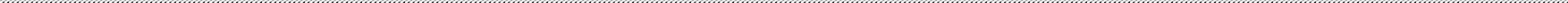 11.256.72610.02101.99.999.0999.0Z01.0001 - Senado Federal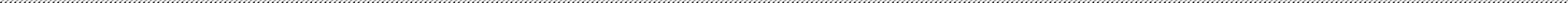 9.433.79410.03101.99.999.0999.0Z01.0001 - Tribunal de Contas da União4.527.92410.10101.99.999.0999.0Z01.0001 - Supremo Tribunal Federal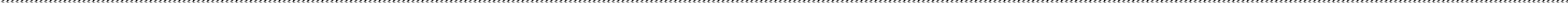 4.161.83910.11101.99.999.0999.0Z01.0001 - Superior Tribunal de Justiça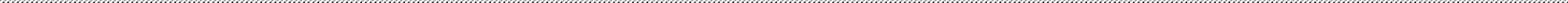 3.373.16410.12101.99.999.0999.0Z01.0001 - Justiça Federal de Primeiro Grau45.000.00010.13101.99.999.0999.0Z01.0001 - Justiça Militar da União2.372.34610.14101.99.999.0999.0Z01.0001 - Justiça Eleitoral85.313.27610.15126.99.999.0999.0Z01.0001 - Conselho Superior da Justiça do Trabalho127.029.49610.16101.99.999.0999.0Z01.0001 - Tribunal de Justiça do Distrito Federal e Territórios5.728.19510.29101.99.999.0999.0Z01.0001 - Defensoria Pública da União979.94610.34101.99.999.0999.0Z01.0001 - Ministério Público Federal13.687.96910.34102.99.999.0999.0Z01.0001 - Ministério Público Militar2.766.92310.34104.99.999.0999.0Z01.0001 - Ministério Público do Trabalho5.269.98610.26101.99.999.0999.0Z01.0001 - Ministério da Educação1.338.123.05310.52101.99.999.0999.0Z01.0001 - Ministério da Defesa279.820.33210.71101.99.999.0999.0Z01.0001 - Recursos sob Supervisão do Ministério do Planejamento, Desenvolvimento e Gestão174.202.20420.71101.99.999.0999.0Z01.0001 - Recursos sob Supervisão do Ministério do Planejamento, Desenvolvimento e Gestão123.094.24210.93464.99.999.0999.0Z01.0001 - Recursos sob Supervisão do Ministério do Planejamento, Desenvolvimento e Gestão174.202.20410.73901.28.845.0903.00NR.0053 - Fundo Constitucional do Distrito Federal34.218.041Reserva de Contingência - Financeira / CPSS Decorrente do Atendimento do art. 169, § 1º, inciso II, da Constituição462.848.10710.01101.99.999.0999.0Z00.0001 - Câmara dos Deputados777.27510.02101.99.999.0999.0Z00.0001 - Senado Federal523.47110.03101.99.999.0999.0Z00.0001 - Tribunal de Contas da União333.11810.10101.99.999.0999.0Z00.0001 - Supremo Tribunal Federal596.37510.11101.99.999.0999.0Z00.0001 - Superior Tribunal de Justiça417.52110.12101.99.999.0999.0Z00.0001 - Justiça Federal de Primeiro Grau4.500.00010.13101.99.999.0999.0Z00.0001 - Justiça Militar da União368.53810.14101.99.999.0999.0Z00.0001 - Justiça Eleitoral11.274.82210.15126.99.999.0999.0Z00.0001 - Conselho Superior da Justiça do Trabalho16.589.27010.16101.99.999.0999.0Z00.0001 - Tribunal de Justiça do Distrito Federal e Territórios1.267.86910.29101.99.999.0999.0Z00.0001 - Defensoria Pública da União64.77310.34101.99.999.0999.0Z00.0001 - Ministério Público Federal1.498.69410.34102.99.999.0999.0Z00.0001 - Ministério Público Militar185.40510.34104.99.999.0999.0Z00.0001 - Ministério Público do Trabalho208.58110.26101.99.999.0999.0Z00.0001 - Ministério da Educação374.674.45510.71101.99.999.0999.0Z00.0001 - Recursos sob Supervisão do Ministério do Planejamento, Desenvolvimento e Gestão47.347.15410.73901.28.846.0903.09HB.0053 - Fundo Constitucional do Distrito Federal2.220.786Total Geral2.907.409.767Despesas Primárias2.444.561.660Despesas Financeiras462.848.107